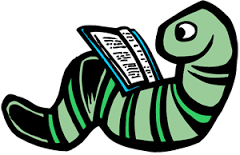 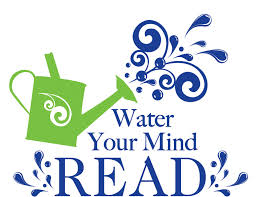 Your response cannot be a summary of what happened in the reading each day.  Instead, you have to state what you think about what you have read.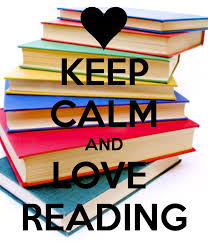 Rubric is based on a 50-point scaleCarefully follow the directions below.Choose a different Response Starter from the Independent Reading Response Starter list for EACH response. 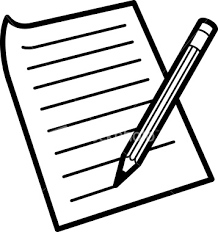 The first sentence of each response begins with a Response Starter.Fill the entire space provided for each response. (No blank lines)Give examples or quotations from what you have read to support what you are saying.Use each response once.  A+ = 50A = 47A- = 45B+ = 44B = 42B- = 40C+ = 39C = 37C- = 35D+ = 34D = 32D- = 30Name  Title of Book:DatePagesResponse (#1)DatePagesDatePagesDatePagesDatePagesDatePagesDatePagesDatePagesResponse (#2)DatePagesDatePagesDatePagesDatePagesDatePagesDatePagesDatePagesResponse (#3)DatePagesDatePagesDatePagesDatePagesDatePagesDatePages